	2024年7月8日，日内瓦尊敬的先生/女士：1	继2023年11月28日电信标准化局第154号通函和2024年3月12日的电信标准化局第188号通函之后，根据第1号决议（2022年，日内瓦，修订版）第9.5款，我特此通知贵方，ITU-T第2研究组在2024年6月28日举行的闭幕全体会议期间做出以下决定，涉及以下ITU-T案文草案：2	可通过ITU-T网站在线获取可用的专利信息。3	预先公布的建议书案文可通过ITU-T网站获取：
https://www.itu.int/itu-t/recommendations/。4	经批准的建议书案文将由国际电联尽快公布。顺致敬意！电信标准化局主任
尾上诚藏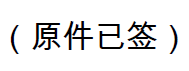 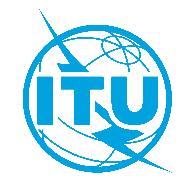 国 际 电 信 联 盟电信标准化局文号：电信标准化局第215号通函SG2/RC致：–	国际电联各成员国主管部门抄送：–	ITU-T部门成员；–	第2研究组的ITU-T部门准成员；–	国际电联学术成员；–	ITU-T第2研究组正副主席；–	电信发展局主任；–	无线电通信局主任电话：+41 22 730 5415致：–	国际电联各成员国主管部门抄送：–	ITU-T部门成员；–	第2研究组的ITU-T部门准成员；–	国际电联学术成员；–	ITU-T第2研究组正副主席；–	电信发展局主任；–	无线电通信局主任传真：+41 22 730 5853致：–	国际电联各成员国主管部门抄送：–	ITU-T部门成员；–	第2研究组的ITU-T部门准成员；–	国际电联学术成员；–	ITU-T第2研究组正副主席；–	电信发展局主任；–	无线电通信局主任电子邮件：tsbsg2@itu.int致：–	国际电联各成员国主管部门抄送：–	ITU-T部门成员；–	第2研究组的ITU-T部门准成员；–	国际电联学术成员；–	ITU-T第2研究组正副主席；–	电信发展局主任；–	无线电通信局主任事由：事由：关于在ITU-T第2研究组会议（2024年6月19-28日，日内瓦）后已确定的ITU-T E.212、ITU-T E.218经修订的建议书草案和ITU-T E.1120（原E.gap）和ITU-T E.1121（原E.audit）新建议书草案的地位关于在ITU-T第2研究组会议（2024年6月19-28日，日内瓦）后已确定的ITU-T E.212、ITU-T E.218经修订的建议书草案和ITU-T E.1120（原E.gap）和ITU-T E.1121（原E.audit）新建议书草案的地位关于在ITU-T第2研究组会议（2024年6月19-28日，日内瓦）后已确定的ITU-T E.212、ITU-T E.218经修订的建议书草案和ITU-T E.1120（原E.gap）和ITU-T E.1121（原E.audit）新建议书草案的地位编号标题决定ITU-T E.212公共网络和签约用户的国际识别规划获得批准，案文见SG2-TD478R2/PLEN。ITU-T E.218地面集群无线电移动国家代码分配的管理获得批准，案文见SG2-TD477R1/PLEN。ITU-T E.1120
(ex E.gap)ITU-T国际资源的分配程序未获批准。该建议书经重新确定并将在ITU-T第2研究组的下次会议上审议批准。见电信标准化局第214号通函。ITU-T E.1121
(ex E.audit)已指配的ITU-T国际命名、码号、寻址和标识（NNAI）资源的审计机制和程序获得批准，案文见SG2-TD557/PLEN。